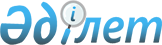 Солтүстік Қазақстан облысы Аққайың ауданы мәслихатының 2021жылғы 8 қаңтардағы № 44-19 "2021-2023 жылдарға арналған Аққайың ауданының Власовка ауылдық округінің бюджетін бекіту туралы" шешіміне өзгерістер енгізу туралыСолтүстік Қазақстан облысы Аққайың ауданы мәслихатының 2021 жылғы 23 сәуірдегі № 2-18 шешімі. Солтүстік Қазақстан облысының Әділет департаментінде 2021 жылғы 28 сәуірде № 7369 болып тіркелді
      Қазақстан Республикасы Бюджет кодексінің 104-бабының 5-тармағына, 109-1-бабына, Қазақстан Республикасының "Қазақстан Республикасындағы жергілікті мемлекеттік басқару және өзін-өзі басқару туралы" Заңының 6-бабына сәйкес Солтүстік Қазақстан облысы Аққайың ауданының мәслихаты ШЕШІМ ҚАБЫЛДАДЫ:
      1. Солтүстік Қазақстан облысы Аққайың ауданы мәслихатының "2021-2023 жылдарға арналған Аққайың ауданының Власовка ауылдық округінің бюджетін бекіту туралы" 2021 жылғы 8 қаңтардағы № 44-19 шешіміне (Нормативтік құқықтық актілерді мемлекеттік тіркеу тізілімінде № 6943 болып тіркелген) келесі өзгерістер енгізілсін:
      1-тармақ жаңа редакцияда баяндалсын: 
      "1. 2021-2023 жылдарға арналған Аққайың ауданының Власовка ауылдық округінің бюджеті осы шешімге тиісінше 1, 2 және 3-қосымшаларға сәйкес, оның ішінде 2021 жылға мынадай көлемдерде бекітілсін:
      1) кірістер – 42317 мың теңге:
      салықтық түсімдер – 2281 мың теңге;
      салықтық емес түсімдер – 246 мың теңге;
      негізгі капиталды сатудан түсетін түсімдер - 0 мың теңге;
      трансферттер түсімі - 39790 мың теңге;
      2) шығындар - 44352 мың теңге;
      3) таза бюджеттік кредиттеу - 0 мың теңге:
      бюджеттік кредиттер - 0 мың теңге;
      бюджеттік кредиттерді өтеу - 0 мың теңге;
      4) қаржы активтерімен операциялар бойынша сальдо - 0 мың теңге:
      қаржы активтерін сатып алу - 0 мың теңге;
      мемлекеттің қаржы активтерін сатудан түсетін түсімдер - 0 мың теңге;
      5) бюджет тапшылығы (профициті) - -2035мың теңге;
      6) бюджет тапшылығын қаржыландыру (профицитін пайдалану)
      - 2035 мың теңге:
      қарыздар түсімі - 0 мың теңге;
      қарыздарды өтеу - 0 мың теңге;
      бюджет қаражатының пайдаланылатын қалдықтары – 2035 мың теңге.";
      көрсетілген шешімнің 1-қосымшасы осы шешімнің қосымшасына сәйкес жаңа редакцияда баяндалсын.
      2. Осы шешім 2021 жылғы 1 қаңтардан бастап қолданысқа енгізіледі. 2021 жылға арналған Аққайың ауданының Власовка ауылдық округінің бюджеті
					© 2012. Қазақстан Республикасы Әділет министрлігінің «Қазақстан Республикасының Заңнама және құқықтық ақпарат институты» ШЖҚ РМК
				
      Солтүстік Қазақстан облысы Аққайың ауданы мәслихатының II сессиясының торағасы 

В. Заика

      Солтүстік Қазақстан облысы Аққайың ауданы мәслихатының хатшысы 

Е. Жакенов
Солтүстік Қазақстан облысыАққайың ауданы мәслихатының2021 жылғы 23 сәуірдегі № 2-18шешіміне қосымшаСолтүстік Қазақстан облысыАққайың ауданы мәслихатының2021 жылғы 8 қаңтардағы№ 44-19 шешіміне 1-қосымша
Санаты
Сыныбы
Кіші сыныбы
Атауы
Сомасы,

 мың теңге
1) Кірістер
42317
1
Салық түсімдері
2281
04
Меншікке салынатын салықтар
2281
1
Мүлікке салынатын салықтар
33
3
Жер салығы
71
4
Көлік құралдарына салынатын салық
2177
2
Салықтық емес түсімдер
246
3
Негізгі капиталды сатудан түсетін түсімдер
0
4
Трансферттердің түсімдері
39790
02
Мемлекеттiк басқарудың жоғары тұрған органдарынан түсетiн трансферттер
39790
3
Аудандардың (облыстық маңызы бар қаланың) бюджетінен трансферттер
39790
Функционалдық топ
Бюджеттік бағдарламаның әкімшісі
Бағдарлама
Атауы
Сомасы,

мың теңге
2) Шығындар
44352
01
Жалпы сипаттағы мемлекеттік қызметтер
16147,4
124
Аудандық маңызы бар қала, ауыл, кент, ауылдық округ әкімінің аппараты
16147,4
001
Аудандық маңызы бар қала, ауыл, кент, ауылдық округ әкімінің қызметін қамтамасыз ету жөніндегі қызметтер
16147,4
07
Тұрғын-үй коммуналдық шаруашылық
3199
124
Аудандық маңызы бар қала, ауыл, кент, ауылдық округ әкімінің аппараты
3199
008
Елді мекендердегі көшелерді жарықтандыру
1694
009
Елді мекендердің санитариясын қамтамасыз ету
900
011
Елді мекендерді абаттандыру мен көгалдандыру
605
08
Мәдениет, спорт, туризм және ақпараттық кеңістiк
15201
124
Аудандық маңызы бар қала, ауыл, кент, ауылдық округ әкімінің аппараты
15201
006
Жергілікті деңгейде мәдени-демалыс жұмысын қолдау
15201
 13
Басқалар
9804
124
Аудандық маңызы бар қала, ауыл, кент, ауылдық округ әкімінің аппараты
9804
040
Өңірлерді дамытудың 2025 жылға дейінгі мемлекеттік бағдарламасы шеңберінде өңірлерді экономикалық дамытуға жәрдемдесу бойынша шараларды іске асыруға ауылдық елді мекендерді жайластыруды шешуге арналған іс-шараларды іске асыру
995
057
"Ауыл-Ел бесігі" жобасы шеңберінде ауылдық елді мекендердегі әлеуметтік және инженерлік инфрақұрылым бойынша іс-шараларды іске асыру
8809
15
Трансферттер
0,6
124
Аудандық маңызы бар қала, ауыл, кент, ауылдық округ әкімінің аппараты
0,6
048
Пайдаланылмаған (толық пайдаланылмаған) нысаналы трансферттерді қайтару
0,6
4) Қаржы активтерімен операциялар бойынша сальдо
0
Қаржы активтерін сатып алу
0
Мемлекеттік қаржы активтерін сатудан түсетін түсімдер
0
5) Бюджет тапшылығы (профициті)
-2035
6) Бюджет тапшылығын қаржыландыру (профицитін пайдалану)
2035
Қарыздар түсімі
0
Қарыздарды өтеу
0
Санаты
Сыныбы
Кіші сыныбы
Атауы
Сомасы,

мың теңге
8
Бюджет қаражатының пайдаланылатын қалдықтары
2035
01
Бюджет қаражаты қалдықтары
2035
1
Бюджет қаражатының бос қалдықтары
2035